Course InformationCredit Hours: 3Transferability: AGECRequired Readings/Texts: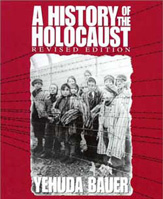 The History of the HolocaustYehuda Bauer, Revised Edition. Boston:  Allyn & Bacon, 2002.  ISBN 0531155765 [textbook]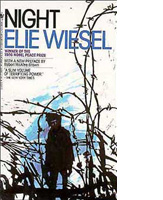 NightElie Wiesel, New York: Bantham, 1982The books are paperback. They are available at Pima Community College Bookstore. The PCC bookstore can be accessed and books ordered online. Books can also be purchased at the PCC Downtown Campus bookstore.Here are some other valuable resources that you may want to explore:Documents.Students learning materials.Maps.A comprehensive resource on the Holocaust and World War II, with over 3,000 text files, and tens of thousands of photos.Target AudienceThis class fulfills "G" (Global Awareness), is required for the Diversity Certificate, and is equivalent to HIS 374 at the University of Arizona. Check with your counselor at Pima Community College or at your university for more details. No prerequisite.The course assumes no prior knowledge of either Jewish history and Judaism, the history of antisemitism, or the Holocaust. Rather, it sets out to provide an introductory historical understanding of these issues. The course is also intended to assist teachers in preparing their own courses on the Holocaust.Course DescriptionCauses and legacies of the Nazi assault on humanity. Includes the history of hate in Europe, historical antecedents and preconditions, Third Reich and the creation of the racial state from isolation to the "Final Solution," aftermath (1945 - ) the Holocaust, and relevant events.ObjectivesUpon completion of the course, the student will be able to do the following:Describe and explain the history of hate in Europe, the origins of racism, modern antisemitism in the 19th century, and the social, political, economic and cultural developments that helped create a climate in which the Holocaust could occur.Describe and explain the rise of the Nazi Party, Hitler's synthesis, the creation of the racial state - the Third Reich - during the prewar period (1933-1939).Describe and explain the processes which culminated in genocide, from isolation to the "Final Solution," and the reactions to the Holocaust perpetrators, victims, rescuers, bystanders and Resistance (1942-44).Describe and explain the aftermath (1945 -) i.e., the death marches, the Nuremberg War Crimes Trials, the United Nation's Genocide Convention, and the return or resettlement of the Jews.Describe and explain the implications of the Holocaust for relevant events of 1980's and 1990's, i.e. the contemporary episodes of "ethnic cleansing" such as Bosnia-Herzegovina, American Indian Genocide, etc., Holocaust denial and deniers, racism, value of diversity, and the legacy for the future.The information below gives an overview of how coursework will be scheduled. This information may change as the semester progresses. For current details about assignments and deadlines, please see the Calendar in this Syllabus module.Course OrganizationThe content of this course is organized into 8 modules that are thematically and chronologically related. Each module includes instructional objectives that will help you write your response papers and pass your tests.Requirements and ResponsibilitiesIn order to complete HIS 274 successfully, every student MUST complete or pass:weekly reading assignmentsweekly online discussions/posting responses 30%four tests (in Desire2Learn) 40%one memoir/analysis paper 20%one video quiz 10%Assessment/Evaluation and GradingYour final grade will be based upon participating in discussion questions, submitting a memoir essay and one short video quiz, and passing four tests. Students must read the assigned materials during the week and module in which they appear in the Calendar. See the Calendar for specific due dates.Memoir Paper/Analysis and Reaction Paper to NightThe purpose of the reaction paper is to provide you with the opportunity to explore the perpetration of the Holocaust from a historical/psychological/sociological perspective in depth. The paper will consist of an evaluation of Night in relation to material discussed and readings, and will present your reflections and reactions to the book. Your paper will deal with how the book helps you understand the nature and reality of the Holocaust. The analysis paper is worth 20% of your final grade.Your essay should be double-spaced, four pages minimum-length. Use Times New Roman 12 with 1 inch margins all around. For a detailed description of this assignment on Night, click on Memoir Paper/Analysis and Reaction Paper to the left.One Brief Video QuizYou are required to take a short quiz on Schindler's List, demonstrating that you have seen the movie.Writing Requirements, Grading, and Late WorkMicrosoft Word: All papers (not discussion posts) must be submitted in Microsoft Word (.doc) or Rich Text (.rtf) format. It is your responsibility to discover how your word processor creates .doc or .rtf files.All of your work must express your own views, thoughts, ideas, and/or evaluation of the readings.All papers and all assignments must be submitted on or before the due date.Due Dates: Check the Class Schedule and the Calendar because it reflects the assignments and test dates.Four Online TestsThe tests will consist of multiple-choice questions, short answer questions and composition questions drawn from the objectives in each module. Each answer should represent a short synthesis/analysis of information in the required readings, and should reflect that you have also thought about the important issues. Your answers should use precise terminology, for example, the actual names of important historical events, individuals, dates, literature, and key places. Use relevant evidence and examples to support your general statements. Tests are time limited, so please don't rely on finding information in the text as you take the test.All tests must be taken on the dates scheduled, as listed in the Syllabus. In case of an emergency, the instructor must be notified. It is up to the instructor's discretion whether to offer a make-up test or alternative to the test.Any student caught cheating or collaborating will be given a zero on the exam and placed on academic probation.Course PoliciesAcademic IntegrityPima Community College policies are in effect. Violations of scholastic ethics are considered serious offenses by Pima Community College, the History Department and by your instructor. Students are responsible to read all relevant college documents, the Scholastic Code of Ethics, and the Student Code of Conduct, and to comply with them. Students may consult the PCC Student Handbook sections on the Student Code of Conduct, on scholastic ethics and on the grade appeal procedure. Copies are available at PCC campus libraries.All work done for this class must be your own. While you may discuss assignments with other class members, the final written project must clearly be your own. You may use work from books and other materials if it is properly cited. Copying from a book without proper reference or from a person under any circumstances will result in an "F" for the assignment, and at the instructor's discretion, possibly an "F" for the course.Plagiarism (attempting to pass off the work of another as one's own) is not acceptable, will result in a grade of 0 for that assignment, and will be turned over to the appropriate college source for disciplinary action. In addition, cheating on exams will also result in the same fate.ADA CompliancePima Community College is committed to providing accommodations for qualified individuals with disabilities in a timely and effective manner. To request a reasonable accommodation, students must be registered with the campus Disabled Student Resources (DSR) office. Accommodations will be made based on eligibility determined by Disabled Student Resources. Services can be requested at any time during the semester. Requesting services well in advance will help to ensure that resources are available when needed. Please contact a DSR office at 206-6688 or DSRhelp@pima.edu. (5/1/12)Online ParticipationThis course is offered online, over the Internet and the World Wide Web, using Desire2Learn, which allows students to participate at any time, from any location. Students are expected to participate in discussions at least once a week. You should expect to spend a minimum of five hours per class week online -- the same amount of time you spend in the physical classroom. You will be sending and receiving Email, performing online research, and with courtesy, interacting socially and professionally with classmates.Online EtiquetteA class week is defined as the period of time between Monday and Saturday. The first week begins the first day of the term and ends midnight the following Saturday. Assignments scheduled for completion during a class week should be completed by Saturday of the week assigned. Writing assignments and formal papers should be completed and successfully submitted, so that they are in the instructor's hands on the due date. If you ever have problems transmitting your assignment to your instructor, contact your instructor by Email immediately to solve your problem and always keep a copy of all your work.Course FeedbackIf you have questions about your performance in the course, please email me through Desire2Learn and I will bring you up to date.Emails: All classroom Emails are sent and received using Desire2Learn. Do not use your personal or office email account.Instructor WithdrawalsStudents may withdraw from class at any time up until the withdrawal date without instructor permission and without incurring any grade penalty. Students not active after the withdrawal date will receive and "F" grade at the end of the semester. Please, be sure to withdraw yourself by the withdrawal date if you do not expect to complete the class. Look in the Calendar to see drop/refund and withdrawal dates for this class.It is understood that remaining in this course (not dropping or withdrawing from this course) constitutes an agreement to abide by the terms outlined in this syllabus and an acceptance of the requirements outlined in this document.Grading PoliciesA = 90% or higher B = 80% or higher C = 70% or higher D = 60 % or higher F = Below 60%Your Grade/Percent of GradeDiscussion Posts (including Introductions) = 375 Memoir Paper = 200 Video Quiz = 90 Tests = 400 Total = 1,065The final discussion (Module 8) will be worth 50 points of extra credit. No other extra credit will be made available.Incomplete (I) gradePlease contact the instructor regarding the "I" grade. If you cannot complete the work due to circumstances beyond your control, you are advised to withdraw.Changes to the SyllabusThis syllabus is subject to change at the instructor's discretion, as deemed appropriate and necessary.Acknowledgement of Receipt of SyllabusClick on the Course Contract to the left. By answering "Yes" to the question, you will be acknowledging that you have read the syllabus, understand what it says, and what is required to successfully complete this course.For general information about Pima Community College: 206-4500